Эссе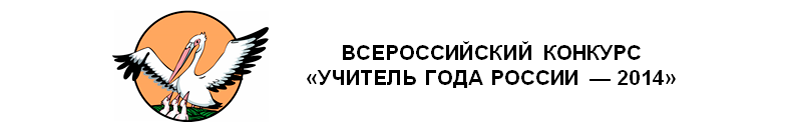  «Человек, который повлиял на выбор моей профессии»Корякина Светлана Андреевна,воспитатель МБДОУ « Детский сад комбинированноговида № 87 «Петушок»Данная тема изначально ввела меня в недоумение! А знаете почему? Первая мысль, которая у меня возникла, была такой - «никто, я сама выбрала профессию». Но когда я начала вспоминать, почему я выбрала именно педагогическую деятельность, как ведущую трудовую по жизни, то эти мысли унесли меня в детство. Именно там я и нашла людей, которые предопределили выбор мой будущей профессии. Когда мне было семь лет, моя мама перевезла к нам жить своих родных брата и сестру, и даже тогда, будучи ещё маленькой, я не могла не заметить, что эти взрослые люди отличаются от других: их движения были другими, их речь для меня была мало понятной. С этим вопросом я обратилась к маме, и она мне сказала, что они инвалиды. Значения слова я не понимала тогда, но уяснила, что они болеют и поэтому отличаются от других взрослых, но не осознавала того, что они никогда не вылечатся. Становление моей педагогической деятельности началось именно там! Я пыталась их научить всему тому, чему меня учили в школе. Писали буквы и цифры, рисовали круги, чертили квадраты на шифоньере, пока мама не видит, потом дружно отмывали от разводов. Но огорчал меня тогда не этот факт, а тот, что я не могу их научить писать, считать и даже буквы они не запоминали. Я безнадёжно была уверена, что научу, что они перестанут болеть. Время шло, ничего не менялось, только я росла. И настал тот момент, когда  осознала, что ничего не изменится. Но на тот момент меня огорчало уже не это. А то, как к моим родным дяде и тёте относят дети на улице. Не объяснить словами, что я испытывала, когда они мне говорили, что кто-то из детей в них кидал камнями, кричал обидные слова. Я пыталась объяснять этим детям, что эти взрослые люди -  инвалиды, но они, как и я, когда-то, не понимали, что это значит, а я не понимала, как можно не знать такой простой вещи, что такие люди ни в чём не виноваты. Вот я уже и дошла до того момента, когда в своей жизни попробовала решить три педагогических задачи: образовательную, развивающую и воспитательную. Но тогда я об этом не догадывалась и мечтала быть ветеринаром. Мысль стать педагогом посетила меня уже в старших классах.  А произошло это опять же благодаря сверстникам, которые так же издевались над инвалидом в школе. Меня поражало, почему большинство родителей не воспитывают в своих детях гуманное отношение к людям с ограниченными возможностями здоровья. То, что в школе учителя нам никогда ничего не говорили о таких людях. Меня не покидала мысль, что нужно с этим что-то делать, и я решила стать педагогом. Осталось определиться,  учителем, какого образовательного предмета, я хочу быть. И тогда начала в интернете искать ВУЗы, где есть педагогические направления. И вот она - моя специальность. Я сообщила родителям, что буду поступать в Курганский государственный университет на факультет психологии, валеологии и спорта по специальности «дефектология» направление «обучение и воспитание лиц с интеллектуальными нарушениями». Родители одобрили и поддержали меня. Все выше написанное может говорить лишь об одном, что в моём случае нет конкретного человека, благодаря которому я выбрала свою профессию. Это мои тётя и дядя, это мои родители, которым хватило мудрости не навязывать мне своё мнение, а дали возможность решить всё самой. Это всё моё окружение, которое теми или иными поступками подталкивало меня на выбор именно этой профессии. И сейчас я работаю воспитателем в детском саду и моя деятельность не связана с работой с детьми с ограниченными возможностями здоровья. Работа воспитателем в общеразвивающей группе, думаю, является прекрасным стартом в моей педагогической деятельности. В дефектологии продолжаю развиваться: на сегодняшний день являюсь студентом отделения магистратуры, так как продолжаю обучение по направлению «коммуникация речевых нарушений у детей». Вполне вероятно, что я не буду всю жизнь работать воспитателем, но то, что моя деятельность будет связана с педагогической, уверена! 